ZDRAVSTVENO LETOVANJE OTROK NA DEBELEM RTIČU 2019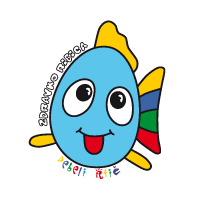 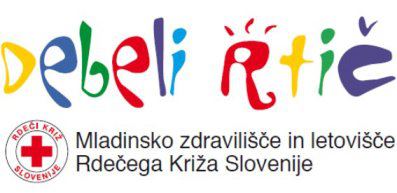 ZA ZDRAVO PRIHODNOST NAŠIH OTROK. LETOVANJE DEBELI RTIČ   1. izmena: od 7. 7. do 14. 7. 2019 	   2. izmena: od 14. 7. do 21. 7. 2019POGOJI LETOVANJAotroci od 5 do 19 let s pogostimi zdravstvenimi težavamivse uredite pri izbranemu zdravniku otrokadokumentacijo prinesete na OZRK Novo mesto, Ulica Slavka Gruma 54a, Novo mesto, tel. številka: 07 3933123 ali pošljete po elektronski poštirok za prijavo od 15. 4. 2019 do izpolnitve prostih mestPRISPEVEK STARŠEV JE 35 EURZdravstveno letovanje sofinancira ZZZS in občine iz katerih so prijavljeni otroci.SOCIALNO LETOVANJE OTROK NA DEBELEM RTIČU 2019Izmene so iste kot za zdravstveno letovanje.POGOJI LETOVANJASOCIALNO STANJE OTROKA OZ. DRUŽINEdokumentacijo dobite in oddate pri svetovalnih delavcih na OŠštevilo mest na šolo je omejenorok za prijavo 1. 6. 2019prispevek staršev je 10 eur Socialno letovanje sofinancirajo občine iz katerih so prijavljeni otroci in donatorji.OBMOČNO ZDRUŽENJE RDEČEGA KRIŽA NOVO MESTOUlica Slavka Gruma 54 a
8000 Novo mestoGSM: 041 676025Novo-mesto.ozrk@ozrks.si